RECORD OF CPD ACTIVITIES 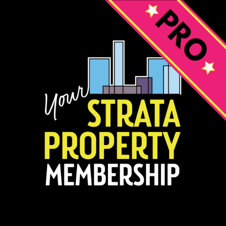 via www.yourstrataproperty.com.au/cpd For the CPD year: 23 March 20 ____ to 22 March 20____Licence holder details: First name:   _____________________________Surname:     _____________________________
Licence no.:     ______________________________Licence class:  ______________________________Carryover from previous CPD Year:*Codes: P = podcast,   V = video,   W = webinar, SP = self paced power point or documentation,  IP = in-person event DateDescriptionCompulsory, Elective or Business Skills?ProviderCode*Hours (or part thereof) claimedDateDescriptionCompulsory, Elective or Business Skills?ProviderCode*Hours (or part thereof) claimed